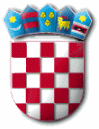 Na temelju članka 3. Odluke o zakupu i kupoprodaji poslovnog prostora („Službene novine Primorsko-goranske županije“ broj 21/16, 18/19 i 33/19) općinski načelnik raspisujeNATJEČAJza zakup poslovnih prostora u PuntuPoslovni prostor je uređen u smislu odredbe članka 7. stavka 2. Odluke o zakupu i kupoprodaji poslovnog prostora.U cijenu mjesečne zakupnine nije uračunata cijena inventara i opreme.Pravo sudjelovanja na Natječaju imaju pravne i fizičke osobe registrirane za obavljanje djelatnosti zdravstva, koje imaju sklopljen ugovor za obavljanje djelatnosti s HZZO-om odnosno ugovor o koncesiji s Primorsko-goranskom županijom i koje ispunjavaju uvjete za sudjelovanje na Natječaju. Ponuditelji koji se natječu,  moraju po svim osnovama imati podmirene dospjele obveze prema Općini Punat do trenutka otvaranja ponuda, te obveze po osnovi javnih davanja o kojima službenu evidenciju vodi Ministarstvo financija - Porezna uprava.Ponuda za sudjelovanje u natječaju mora sadržavati:Naziv (ime i prezime) i adresu/sjedište ponuditelja, OIB te telefonski broj odgovorne osobe ponuditelja;Ispravu o upisu u odgovarajući registar odnosno suglasnost ili ovlaštenje za obavljanje djelatnosti za koju se poslovni prostor daje u zakup Ugovor za obavljanje djelatnosti sklopljenog s HZZO-om ili potvrdu HZZO o statusu ugovornog subjekta odnosno Ugovor o koncesiji sklopljen sa Primorsko-goranskom županijom Dokaz o izvršenoj uplati jamčevine na račun Općine Punat HR8724020061836000009 model 68 s pozivom na broj 5738-OIB, sa svrhom uplate “Jamčevina za zakup poslovnih prostora”Visinu ponuđene mjesečne zakupnine;Potvrdu Porezne uprave o stanju duga po osnovi javnih davanja o kojima službenu evidenciju vodi Porezna uprava ne stariju od 3 mjeseca.Izvornici potvrda, uvjerenja, izvadaka, i dr. ne smiju biti stariji od 6 mjeseci, ukoliko nije drugačije navedeno. Umjesto izvornika prijavi se mogu priložiti preslike, a izvornici na uvid najkasnije prilikom potpisivanja ugovora. Poslovne prostore moguće je razgledati u razdoblju od 3. veljače do 5. veljače 2020. godine.Ponuditeljima koji ne budu izabrani, jamčevina će biti vraćena, a jamčevina osobe čija ponuda bude prihvaćena će se zadržati i obračunati u zakupninu.Poslovni prostori daju se u zakup na određeno vrijeme u trajanju od 5 godina.Mjerila i način odabira najpovoljnije ponude:Najpovoljnijom ponudom smatrat će se ponuda koja uz ispunjenje uvjeta iz Natječaja sadrži i najviši iznos ponuđene zakupnine. U slučaju da dva ili više ponuditelja dostave identične ponude organizirat će se usmeno nadmetanje o čemu će ponuditelji dobiti pisani poziv o vremenu i mjestu njenog održavanja.Ukoliko najpovoljniji ponuditelj odustane od ponude, odnosno ne pristupi sklapanju ugovora u roku od 15 dana od dana primitka odluke o odabiru smatrat će se da je odustao od sklapanja ugovora i gubi pravo na povrat jamčevine. U slučaju da najpovoljniji ponuditelj odustane od ponude, najpovoljnijim ponuditeljem, u smislu ovog natječaja postaje ponuditelj koji je na natječaju ponudio sljedeći po visini iznos zakupnine, uz uvjet da prihvati najvišu ponuđenu cijenu prvog ponuditelja.Ostalo:Ponude se dostavljaju u zatvorenoj omotnici s naznakom:			„NE OTVARATI – NATJEČAJ ZA POSLOVNE PROSTORE“na adresu:OPĆINA PUNATPovjerenstvo za provedbu javnog natječajaNovi put 251521 PunatPonude se predaju neposredno na urudžbeni zapisnik ili putem pošte preporučenom pošiljkom, a krajnji rok za dostavu ponuda je 8 (osmi) dan od dana objave obavijesti o natječaju u „Novom listu“ do 15,00 sati neovisno o načinu dostave. Obavijest o raspisanom natječaju objavit će se u „Novom listu“ dana 2. veljače 2020. godine. Ponude koje pristignu nakon 15,00 sati 10. veljače 2020. godine bez obzira na način dostave smatraju se zakašnjelima.Nepotpune ponude i ponude podnesene izvan utvrđenog roka neće se razmatrati. Nepotpuna ponuda je ona koja ne sadrži sve priloge koji se traže po Natječaju.Izbor ponuda obavit će se 11. veljače 2020. godine u 12:00 sati u prostorijama Općine Punat. Općina Punat zadržava pravo ne izabrati niti jednu ponudu, odnosno poništiti natječaj u cijelosti u svako doba prije potpisivanja ugovora o zakupu.Sve dodatne informacije mogu se dobiti u Općini Punat ili na broj telefona 051/854-140.  OPĆINSKI NAČELNIK   Marinko Žic, v.r.R E P U B L I K A   H R V A T S K APRIMORSKO – GORANSKA ŽUPANIJAOPĆINA PUNATOPĆINSKI NAČELNIKKLASA: 372-03/20-01/05URBROJ:2142-02-02/01-20-1Punat, 31. siječnja 2020. godineRed.br.LokacijaPovršina (m²)DjelatnostPočetna cijena (mjesečno u kunama)Rok (godina)Iznos jamčevine10%(kn)Poslovni prostor u prizemlju zgrade Pod topol 2 - Ordinacija opće  (obiteljske) medicine56,02 m² zajedno sa zajedničkim prostorima83,53 m²zdravstvena djelatnosti1.461,775146,00Poslovni prostor u prizemlju zgrade Pod topol 2Ordinacija dentalne medicine52,10 m²zajedno sa zajedničkim prostorima79,60 m²zdravstvena djelatnost1.393,00 5139,00